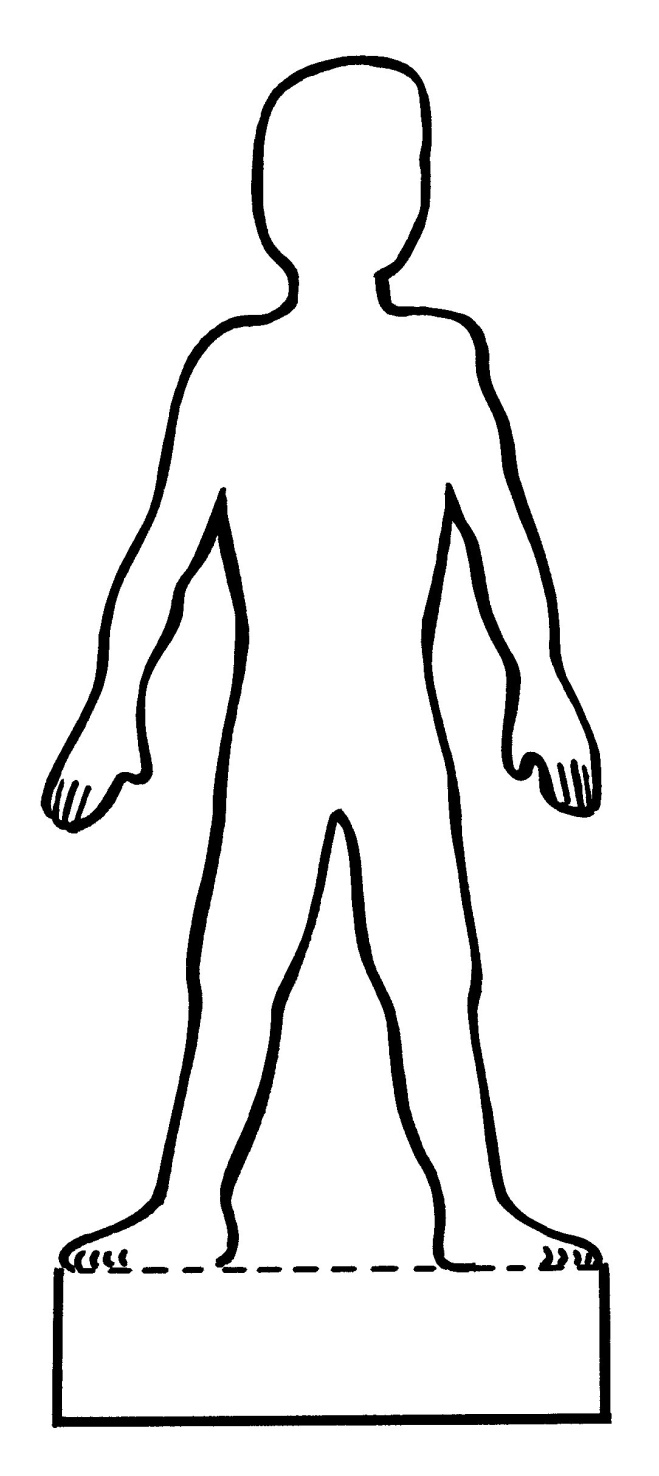 Photocopy this sheet and cut out each label.